Доброго вечера всем! Игрой по выбору марта месяца стала игра «Угадай, чей голосок». В ней приняли участие дети второй младшей группы №1. Разучили игру с детьми на физкультурном занятии. Сначала дети не совсем хорошо ориентировались в узнавании голосов своих товарище по возрастной группе, затем стали лучше ориентироваться. В сегодняшней игре ребята с первого раза отгадывали голоса ребятишек, обнимали товарища после определения голоса. Играли с огромным интересом, выполняя задания воспитателя и по показу и по словесному указанию. Игра ребятишкам доставила массу эмоций.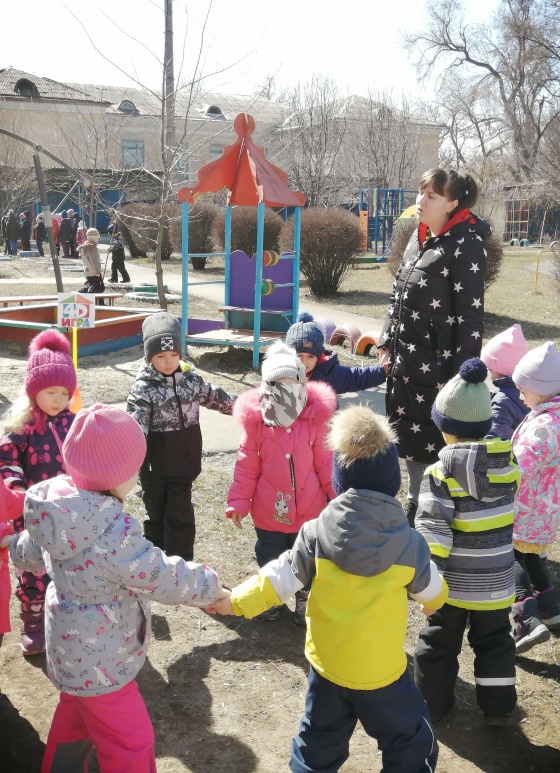 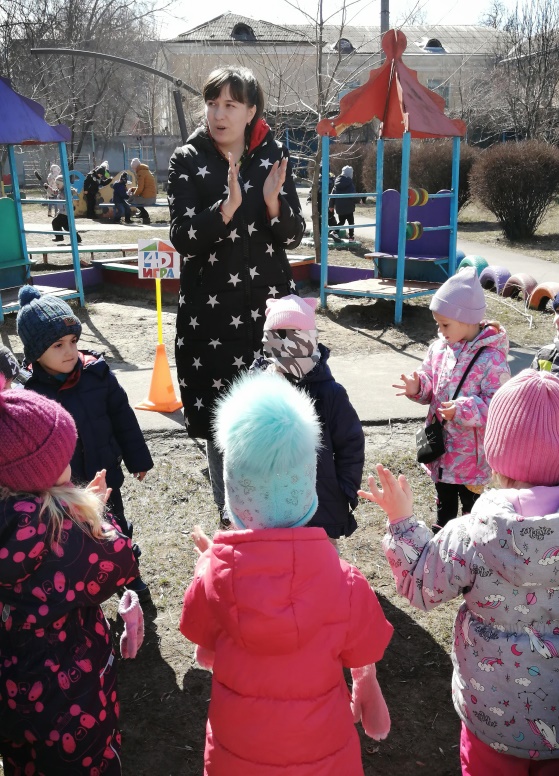 